Atividade de Ciências Físicas e NaturaisPeríodo 1 - Atividade 14elaborada por Johann PortschelerConsumo de energiaCada aparelho que utiliza a eletricidade para funcionar, como por exemplo, o computador de onde você lê esse texto, consome uma quantidade de energia elétrica.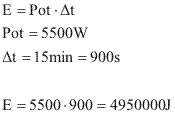 Para calcular este consumo basta sabermos a potência do aparelho e o tempo de utilização dele, por exemplo, se quisermos saber quanta energia gasta um chuveiro de 5500W ligado durante 15 minutos, seu consumo de energia será:Mas este cálculo nos mostra que o joule (J) não é uma unidade eficiente neste caso, já que o cálculo acima se refere a apenas um banho de 15 minutos, imagine o consumo deste chuveiro em uma casa com 4 moradores que tomam banho de 15 minutos todos os dias no mês.Para que a energia gasta seja compreendida de uma forma mais prática podemos definir outra unidade de medida, que embora não seja adotada no SI, é mais conveniente.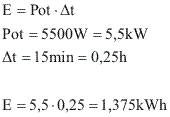 Essa unidade é o quilowatt-hora (kWh).Para calcularmos o consumo do chuveiro do exemplo anterior nesta unidade consideremos sua potência em kW e o tempo de uso em horas, então teremos:O mais interessante em adotar esta unidade é que, se soubermos o preço cobrado por kWh, podemos calcular quanto será gasta em dinheiro por este consumo.PropostaI. Localizando a potência de um aparelho.Procure em sua casa dois aparelhos eletroeletrônicos para que possamos fazer os cálculos de seu consumo. Abaixo, a imagem mostra onde encontrar a potência do aparelho, que normalmente fica em uma etiqueta colada próximo ao fio de energia.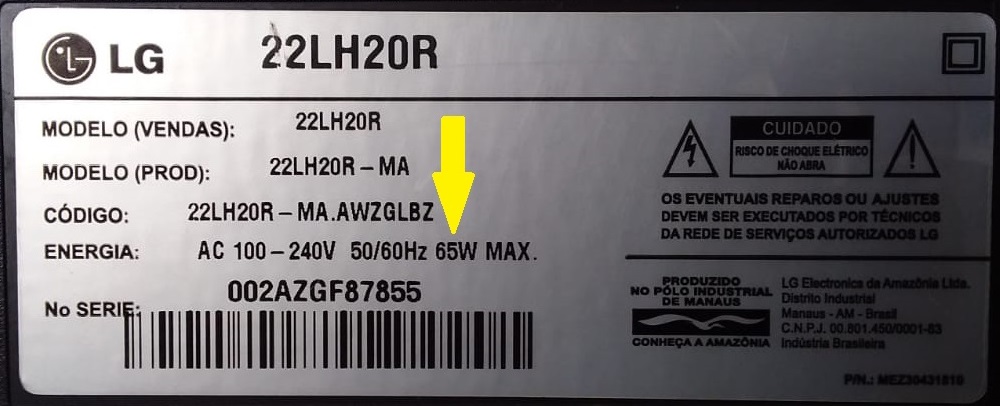 I.a) Qual é o tipo do primeiro aparelho?Resposta:(escreva sua resposta aqui)I.b) Qual é a potência do primeiro aparelho? Resposta:(escreva sua resposta aqui)I.c) Qual é  o tipo do segundo aparelho?Resposta:(escreva sua resposta aqui)I.d) Qua é a potência do segundo aparelho?Resposta:(escreva sua resposta aqui)II. Calculando o consumo diárioII.a) Qual o consumo do primeiro aparelho aparelho em 2 horas de uso durante um dia?Resposta:(escreva sua resposta aqui)II.b) Qual o consumo do segundo aparelho aparelho aparelho em 2 horas de uso durante um dia?Resposta:(escreva sua resposta aqui)III. Calculando o consumo mensalIII.a) Qual o consumo do primeiro aparelho se ele for usado durante duas horas por dia durante um mês de 30 dias?Resposta:(escreva sua resposta aqui)III.b) Qual o consumo do segundo aparelho se ele for usado durante duas horas por dia durante um mês de 30 dias?Resposta:(escreva sua resposta aqui)POTÊNCIA ELÉTRICA 2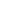 Fontes:CONCEITO.DE. Conceito de watt. Conceito.de. Disponível em: <https://www.sofisica.com.br/conteudos/Eletromagnetismo/Eletrodinamica/consumo.php>. Acesso em: 04/05/2020.ORIENTAÇÕESAntes de iniciar sua atividade:leia a atividade com atenção;grife o texto em suas partes importantes e leia as perguntas antes de responder às questões.Respondendo o questionário online:acesse o link do questionário online clicando na imagem abaixo;preencha corretamente seu e-mail, pois ele será usado para enviar suas respostas para você ao final da atividade.todos os pontos do questionário são obrigatórios.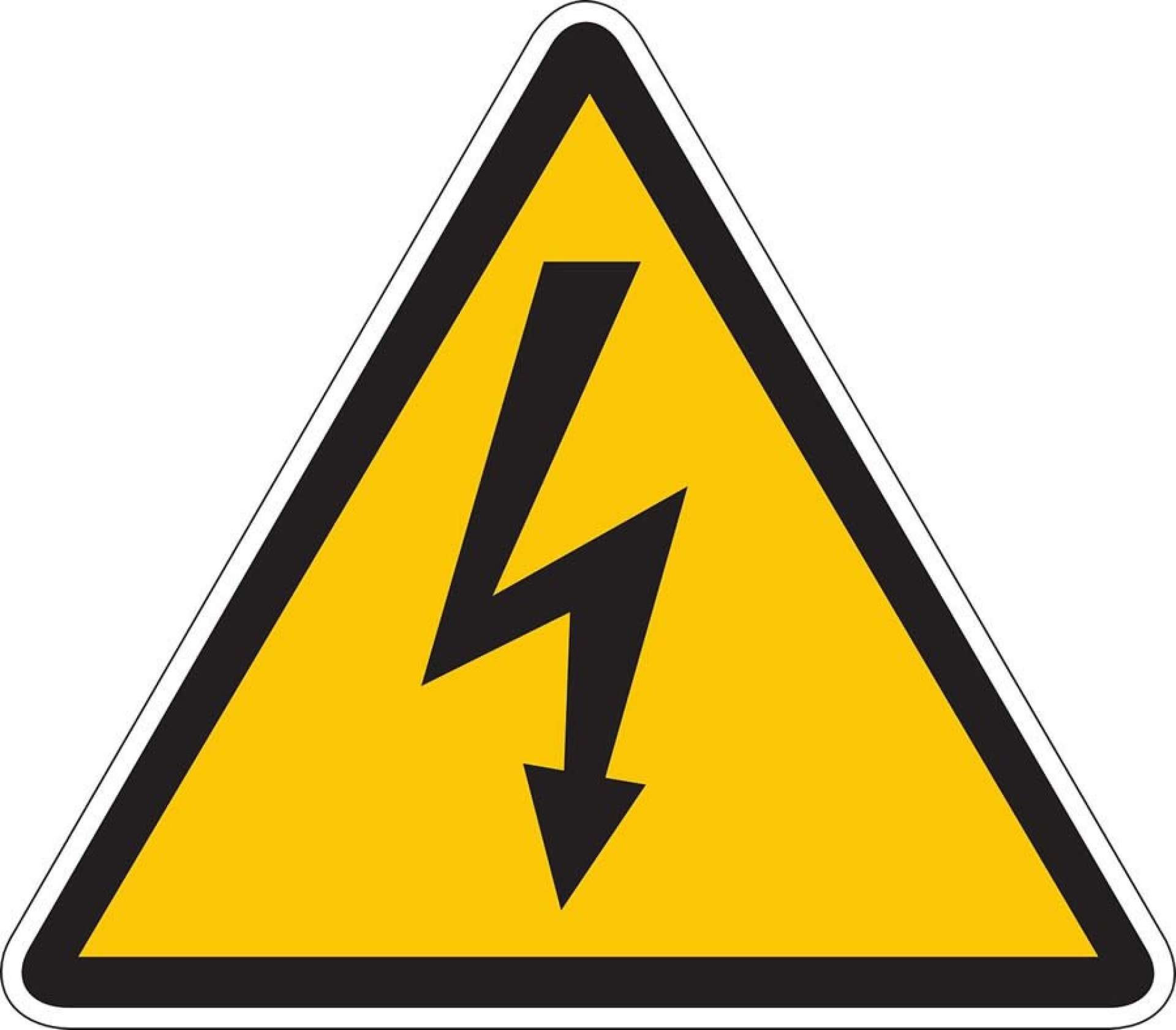 Observação: todas as atividades devem durar o tempo máximo de 45 min para cada aula que você teria da disciplina de Ciências naquele dia. Sendo assim, mesmo que não tenha terminado a atividade, faça o envio da atividade pelo Moodle.InícioTérminoTotalD.P.O.00:0000:0000 min000